Nome do evento Local: Récup'Ere NamurNome do evento Local: Récup'Ere NamurContacto: Donatienne Hargotdhargot.aid.tubize@gmail.comtel : +32 2 355 62 61Contacto: Donatienne Hargotdhargot.aid.tubize@gmail.comtel : +32 2 355 62 61Período:23 – 24 – 25 NOVEMBRO 2018Grupo-alvo:Os visitantes da Feira Namur (14000 pessoas)Para consciencializar o público sobre os benefícios da recuperação e reutilização, a AID Val de Senne participou na exposição Récup'Ere, nos dias 23, 24 e 25 de novembro de 2018, incluída na semana da EWWR. Esta mostra reúne a maioria dos atores do setor da recuperação, sob a égide da Federação de Recursos.Para consciencializar o público sobre os benefícios da recuperação e reutilização, a AID Val de Senne participou na exposição Récup'Ere, nos dias 23, 24 e 25 de novembro de 2018, incluída na semana da EWWR. Esta mostra reúne a maioria dos atores do setor da recuperação, sob a égide da Federação de Recursos.ProgramaCriámos um stand, que inclui quase todas as criações que podem ser feitas a partir de madeira reciclada (paletes, madeira de construção) e cartão.Durante esta exposição, praticamente todos os atores do setor da recuperação estiveram presentes à chamada da Federação de Recursos, bem como atores privados (independentes, artesãos)A exposição é uma oportunidade para apresentar realizações, e também para vendê-las.Estas exposições e vendas, são também uma oportunidade para aumentar a consciência pública sobre os benefícios dos 4RsÉ um espaço para trocas, entre o público e os expositores, entre expositores e, por vezes, entre expositores e autoridades eleitas.ProgramaCriámos um stand, que inclui quase todas as criações que podem ser feitas a partir de madeira reciclada (paletes, madeira de construção) e cartão.Durante esta exposição, praticamente todos os atores do setor da recuperação estiveram presentes à chamada da Federação de Recursos, bem como atores privados (independentes, artesãos)A exposição é uma oportunidade para apresentar realizações, e também para vendê-las.Estas exposições e vendas, são também uma oportunidade para aumentar a consciência pública sobre os benefícios dos 4RsÉ um espaço para trocas, entre o público e os expositores, entre expositores e, por vezes, entre expositores e autoridades eleitas.ProgramaCriámos um stand, que inclui quase todas as criações que podem ser feitas a partir de madeira reciclada (paletes, madeira de construção) e cartão.Durante esta exposição, praticamente todos os atores do setor da recuperação estiveram presentes à chamada da Federação de Recursos, bem como atores privados (independentes, artesãos)A exposição é uma oportunidade para apresentar realizações, e também para vendê-las.Estas exposições e vendas, são também uma oportunidade para aumentar a consciência pública sobre os benefícios dos 4RsÉ um espaço para trocas, entre o público e os expositores, entre expositores e, por vezes, entre expositores e autoridades eleitas.ProgramaCriámos um stand, que inclui quase todas as criações que podem ser feitas a partir de madeira reciclada (paletes, madeira de construção) e cartão.Durante esta exposição, praticamente todos os atores do setor da recuperação estiveram presentes à chamada da Federação de Recursos, bem como atores privados (independentes, artesãos)A exposição é uma oportunidade para apresentar realizações, e também para vendê-las.Estas exposições e vendas, são também uma oportunidade para aumentar a consciência pública sobre os benefícios dos 4RsÉ um espaço para trocas, entre o público e os expositores, entre expositores e, por vezes, entre expositores e autoridades eleitas.Contexto de implementaçãoO Récup'Ere Fair é muito popular (x visitantes).O fato de conjugar a possibilidade de entrada livre com a entrega de roupa em boas condições (1.500 entradas gratuitas ao longo de 3 dias, em colaboração com empresas de economia social designadas Solid'R) tornou os visitantes ainda mais conscientes da necessidade do princípio de segunda mão.De qualquer forma, o valor da entrada foi muito democrático (5 € para os 3 dias), e permitiu que o maior número de pessoas tivesse acesso aos stands.A Village Ressource, à volta da qual se agrupavam as empresas-membro da Federação, também teve um impacto definitivo na comunicação clara e uniforme dos princípios defendidos por essas empresas.A Récup'Ere Fair atraiu 14.000 pessoas.Contexto de implementaçãoO Récup'Ere Fair é muito popular (x visitantes).O fato de conjugar a possibilidade de entrada livre com a entrega de roupa em boas condições (1.500 entradas gratuitas ao longo de 3 dias, em colaboração com empresas de economia social designadas Solid'R) tornou os visitantes ainda mais conscientes da necessidade do princípio de segunda mão.De qualquer forma, o valor da entrada foi muito democrático (5 € para os 3 dias), e permitiu que o maior número de pessoas tivesse acesso aos stands.A Village Ressource, à volta da qual se agrupavam as empresas-membro da Federação, também teve um impacto definitivo na comunicação clara e uniforme dos princípios defendidos por essas empresas.A Récup'Ere Fair atraiu 14.000 pessoas.Contexto de implementaçãoO Récup'Ere Fair é muito popular (x visitantes).O fato de conjugar a possibilidade de entrada livre com a entrega de roupa em boas condições (1.500 entradas gratuitas ao longo de 3 dias, em colaboração com empresas de economia social designadas Solid'R) tornou os visitantes ainda mais conscientes da necessidade do princípio de segunda mão.De qualquer forma, o valor da entrada foi muito democrático (5 € para os 3 dias), e permitiu que o maior número de pessoas tivesse acesso aos stands.A Village Ressource, à volta da qual se agrupavam as empresas-membro da Federação, também teve um impacto definitivo na comunicação clara e uniforme dos princípios defendidos por essas empresas.A Récup'Ere Fair atraiu 14.000 pessoas.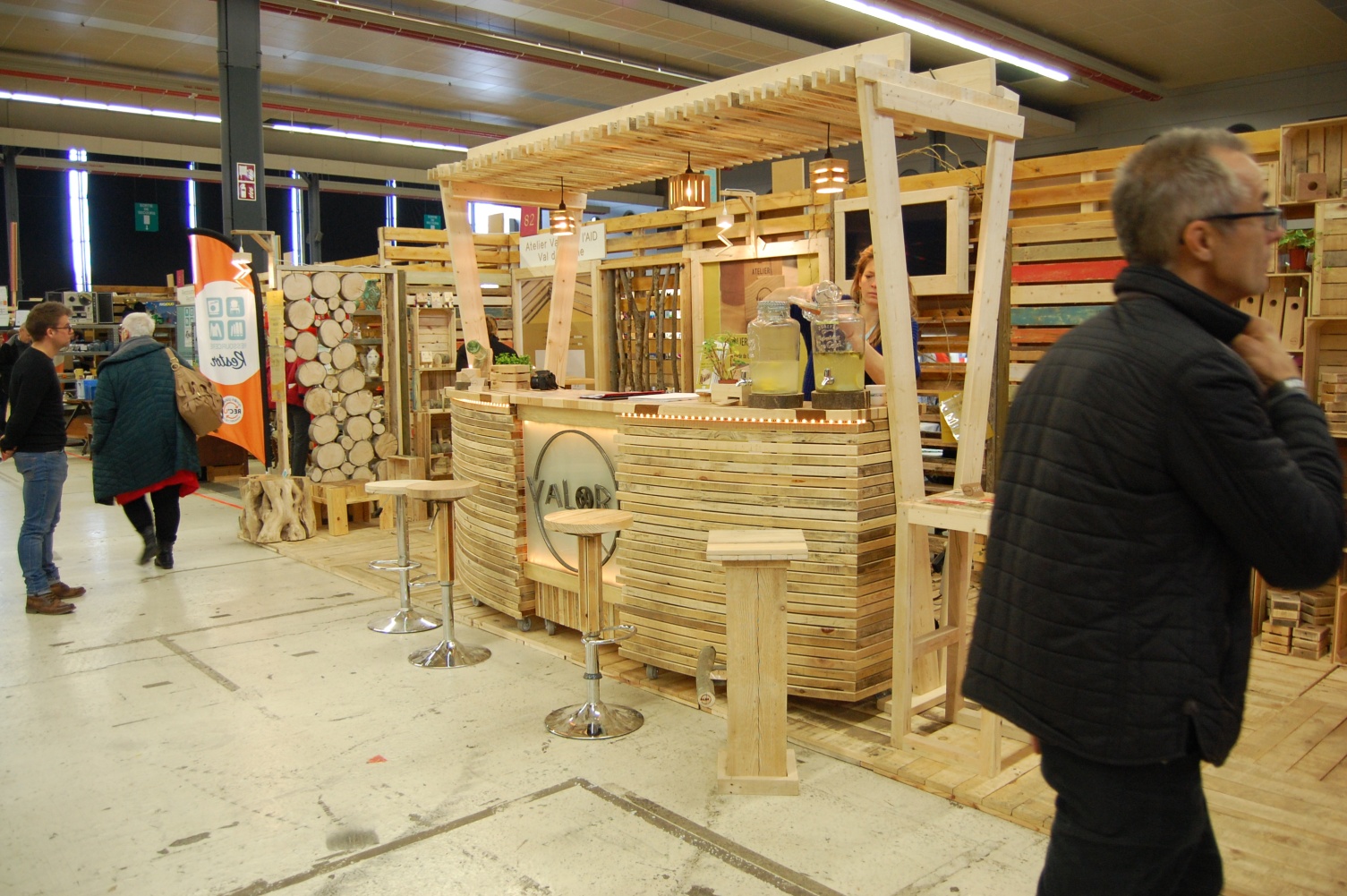 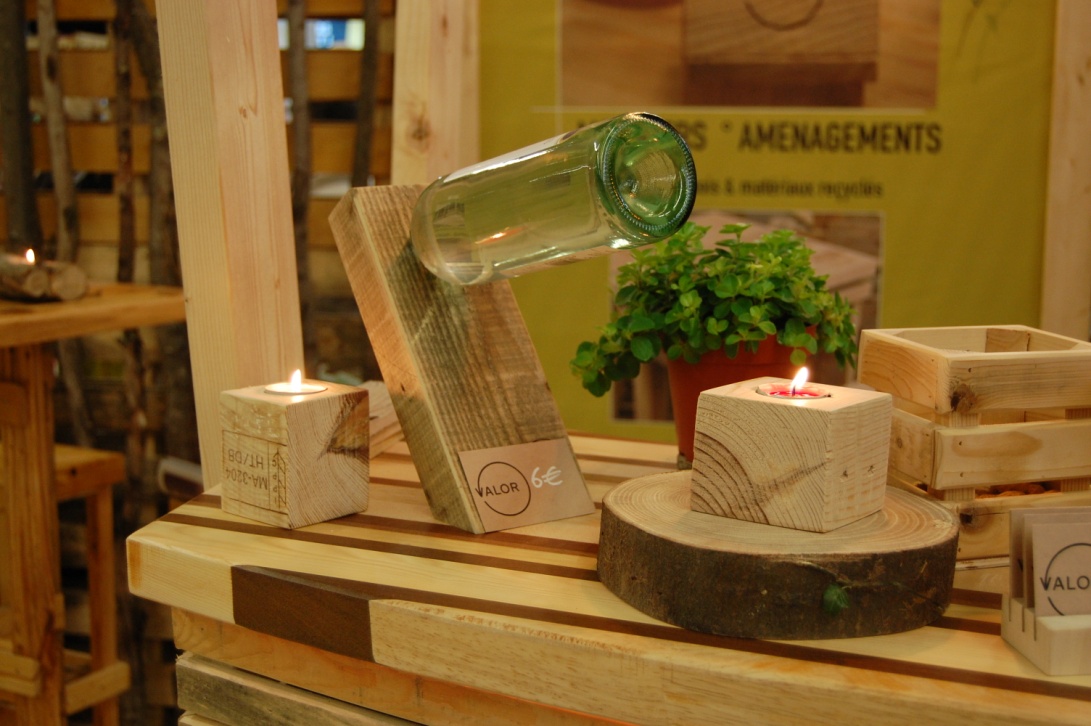 Breve descrição:O público da feira Récup'Ere é um público preocupado com o problema de recuperação e reutilização, mesmo que algumas pessoas, menos conscientes, venham "como turistas".No entanto, o acesso aos vários workshops organizados durante a mostra tem como objetivo torná-los conscientes dos aspetos sobre a recuperação, reutilização e reavaliação.A participação da cidade de Namur, autoproclamada "capital da reutilização" é uma mais-valia para a divulgação de ideias, apoiada por uma investida da autoridade pública, e que por si só sensibiliza a população.O BEP (Intercommunale de développement économique de la Ville de Namur) é também um importante motor para a divulgação dos princípios de redução de resíduos, reutilização e reciclagem de objetos.Impactos/Oportunidades para os parceiros locais – participantes - território:A feira Récup'Ere é o local ideal para ilustrar o EWWR.A maioria dos atores ativos (na Valónia) na recuperação, reutilização, reparação, e também na propagação dos princípios da economia circular, estão reunidos num único lugar.Estes atores também estão empenhados em difundir o uso da segunda mão (recuperação/reutilização), que, em termos de qualidade, são produtos tão seguros como os manufaturados. Graças à Federação de Recursos, a maioria deles está associado a marcas de qualidade como Rec'Up, electroREV, Solid'R.Todos eles promovem um mundo mais respeitador do planeta, favorecendo os curtos-circuitos e os princípios da economia circular.Impactos/Oportunidades para os parceiros locais – participantes - território:A feira Récup'Ere é o local ideal para ilustrar o EWWR.A maioria dos atores ativos (na Valónia) na recuperação, reutilização, reparação, e também na propagação dos princípios da economia circular, estão reunidos num único lugar.Estes atores também estão empenhados em difundir o uso da segunda mão (recuperação/reutilização), que, em termos de qualidade, são produtos tão seguros como os manufaturados. Graças à Federação de Recursos, a maioria deles está associado a marcas de qualidade como Rec'Up, electroREV, Solid'R.Todos eles promovem um mundo mais respeitador do planeta, favorecendo os curtos-circuitos e os princípios da economia circular.Impactos/Oportunidades para os parceiros locais – participantes - território:A feira Récup'Ere é o local ideal para ilustrar o EWWR.A maioria dos atores ativos (na Valónia) na recuperação, reutilização, reparação, e também na propagação dos princípios da economia circular, estão reunidos num único lugar.Estes atores também estão empenhados em difundir o uso da segunda mão (recuperação/reutilização), que, em termos de qualidade, são produtos tão seguros como os manufaturados. Graças à Federação de Recursos, a maioria deles está associado a marcas de qualidade como Rec'Up, electroREV, Solid'R.Todos eles promovem um mundo mais respeitador do planeta, favorecendo os curtos-circuitos e os princípios da economia circular.Impactos/Oportunidades para os parceiros locais – participantes - território:A feira Récup'Ere é o local ideal para ilustrar o EWWR.A maioria dos atores ativos (na Valónia) na recuperação, reutilização, reparação, e também na propagação dos princípios da economia circular, estão reunidos num único lugar.Estes atores também estão empenhados em difundir o uso da segunda mão (recuperação/reutilização), que, em termos de qualidade, são produtos tão seguros como os manufaturados. Graças à Federação de Recursos, a maioria deles está associado a marcas de qualidade como Rec'Up, electroREV, Solid'R.Todos eles promovem um mundo mais respeitador do planeta, favorecendo os curtos-circuitos e os princípios da economia circular.Divulgação/visibilidade:São feitos muitos anúncios para atrair o público:http://www.recupere.be/https://www.namurexpo.be/fr/Calendrier/2018/recuperehttps://www.facebook.com/LEntrePotNamur/https://www.namur.be/fr/agenda/recupere/event_viewhttps://www.bep-environnement.be/actualites/salon-recupere-stand-bep-zero-dechet-et-conferences-de-sylvie-droulans/https://www.out.be/fr/evenements/544104/recup-ere/http://www.dewolfs.be/recupere/https://www.rtbf.be/auvio/detail_les-salons-zero-dechet-et-recup-ere?id=2417404150 expositoresDivulgação/visibilidade:São feitos muitos anúncios para atrair o público:http://www.recupere.be/https://www.namurexpo.be/fr/Calendrier/2018/recuperehttps://www.facebook.com/LEntrePotNamur/https://www.namur.be/fr/agenda/recupere/event_viewhttps://www.bep-environnement.be/actualites/salon-recupere-stand-bep-zero-dechet-et-conferences-de-sylvie-droulans/https://www.out.be/fr/evenements/544104/recup-ere/http://www.dewolfs.be/recupere/https://www.rtbf.be/auvio/detail_les-salons-zero-dechet-et-recup-ere?id=2417404150 expositoresDivulgação/visibilidade:São feitos muitos anúncios para atrair o público:http://www.recupere.be/https://www.namurexpo.be/fr/Calendrier/2018/recuperehttps://www.facebook.com/LEntrePotNamur/https://www.namur.be/fr/agenda/recupere/event_viewhttps://www.bep-environnement.be/actualites/salon-recupere-stand-bep-zero-dechet-et-conferences-de-sylvie-droulans/https://www.out.be/fr/evenements/544104/recup-ere/http://www.dewolfs.be/recupere/https://www.rtbf.be/auvio/detail_les-salons-zero-dechet-et-recup-ere?id=2417404150 expositoresDivulgação/visibilidade:São feitos muitos anúncios para atrair o público:http://www.recupere.be/https://www.namurexpo.be/fr/Calendrier/2018/recuperehttps://www.facebook.com/LEntrePotNamur/https://www.namur.be/fr/agenda/recupere/event_viewhttps://www.bep-environnement.be/actualites/salon-recupere-stand-bep-zero-dechet-et-conferences-de-sylvie-droulans/https://www.out.be/fr/evenements/544104/recup-ere/http://www.dewolfs.be/recupere/https://www.rtbf.be/auvio/detail_les-salons-zero-dechet-et-recup-ere?id=2417404150 expositores